Ventilátor egység ER 17/60Csomagolási egység: 1 darabVálaszték: 
Termékszám: 0080.0735Gyártó: MAICO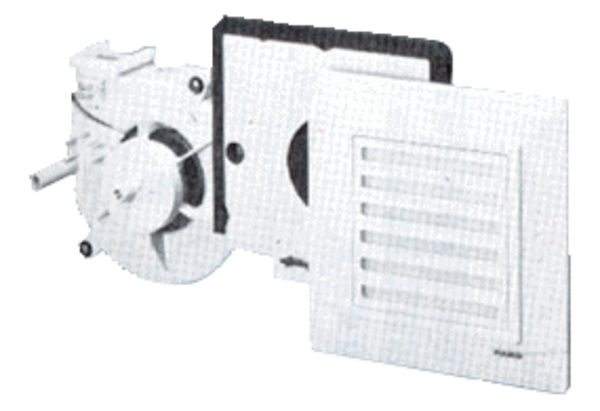 